Name____________________________Period ___ Date ____________________If you do not receive a Proficient grade on this test, in order to retake you are required to:have your parent sign this study guide.PHOTOSYNTHESIS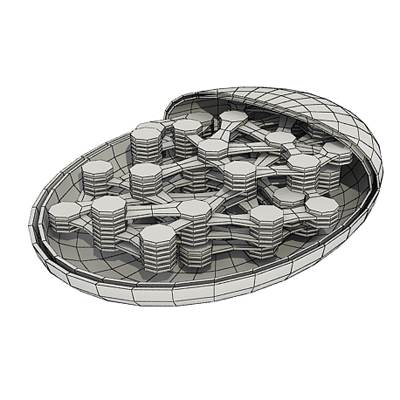 				1.  	What kind of organisms have photosynthesis? 					______________________				2.	Where does the energy come from for photosynthesis?_____				3.	What is the main product of photosynthesis? ____________4.  What useful gas is released to the air during photosynthesis? ___________________GIVE A CHEMICAL DEFINITION OF PHOTOSYNTHESIS using these chemical element symbols   C    H     O    which stand for Carbon, Hydrogen, and Oxygen.		      +                       +                                                  +10.	In which plant part does photosynthesis take place? _________________	(The answer is NOT chloroplasts.)11.  	What do chloroplasts do?  _make __________________12-16.	Sketch a plant and place arrows in the sketch showing the photosynthesis cycle.  Label arrows with the chemical symbols you used in 5-9 above.Name____________________________Period ___ Date ____________________CELL RESPIRATION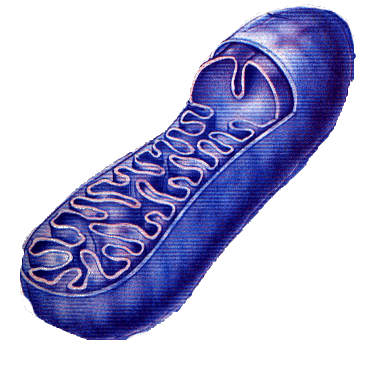 				1.	Cell respiration takes place in what organelle? _____________				2.	Cell respiration requires what gas to be present? __________3.				3.	Cell respiration uses what food? ________________4.	Cell respiration produces what waste and side product? _________________5.	Cell respiration accomplishes what (main product)? ______________________GIVE A CHEMICAL DEFINITION OF CELL RESPIRATION using these chemical element symbols   C    H     O    which stand for Carbon, Hydrogen, and Oxygen.                          +							     +              +10-14.	Sketch a stick figure and place arrows in the sketch showing the cellular respiration cycle.  Label the arrows with the chemical symbols you used in 5-9 above.